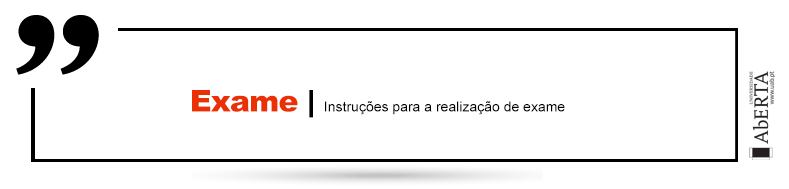 Critérios de CorreçãoFundamentos de BAses de DAdos | CÓDIGO 21053| Época RECURSOPeríodo de Realização: decorre 08-07-2021 deste 15:00 com 3 horas de duraçãoData de Limite de Entrega: decorre até 18:00 de Portugal ContinentalTemática / Tema / Conteúdos: Fundamentos de bases de dadosObjetivos: Desenvolver aplicações em sistemas de gestão de bases de dados (SGDB) relacionais: manipular dados com DML (data manipulation language) em SQL, criar consultas na base de dados em SQL, modelar dados ao nível concetual e implementar uma base de dados relacional com DDL (data definition language).Trabalho a desenvolver: Resolução de um conjunto de exercícios.Critérios de avaliação e cotação: A cotação deste exame é de 200 pontos = 20 valores, pode encontrar as cotações parciais junto de cada pergunta. A interpretação das perguntas também faz parte da sua resolução, se encontrar alguma ambiguidade deve indicar claramente como foi resolvida. Critérios de avaliação gerais: (i) para a dificuldade de leitura (linhas cruzadas, letras com fontes desadequadas) a penalização é de 20% a 100%; (ii) para erros e omissões a penalização é de 20% a 100%.Normas a respeitar: Deve redigir o seu Exame na Folha de Resolução disponibilizada na turma e preencher todos os dados do cabeçalho. Podem ser incluídas imagens e digitalizações de conteúdos produzido manualmente pelo estudante. Todas as páginas do documento devem ser numeradas. O documento A4 deve ser redigido em Times New Roman, tamanho de letra 12. O espaçamento entre linhas deve corresponder a 1,0 ou 1,5 linhas. Nomeie o ficheiro com o seu número de estudante, seguido da identificação do Exame, segundo o exemplo apresentado: 000000Exame. Finalmente deve gerar um PDF do documento. Deve carregar o referido ficheiro para a plataforma no dispositivo Exame até à data e hora limite de entrega. Evite a entrega próximo da hora limite para se precaver contra eventuais problemas. O ficheiro a enviar não deve exceder 8 MB. Votos de bom trabalho! A informação da avaliação do estudante está contida no vetor das cotações:Questão: 1.1  1.2   1.3  1.4  1.5,    2.1  2.2  2.3,    3.1   3.2Cotação:  2      2      2     2     2,       2     2     2 ,      2      2     valoresConsultas em Álgebra Relacional e SQLConsidere uma base de dados relativa a filmes com as seguintes tabelas:atores = (IdAtor -> nome, sexo, morada)filmes = (IdFilme -> nome, ano, tipo, duração, aCores, IdEstudio, IdRealizador)participa = (IdAtor, IdFilme -> papel)realizadores = (IdRealizador -> nome, morada)estúdios (IdEstudio -> nome, morada)1.1.	(2 valores) Escreva em Álgebra Relacional, utilizando os operadores de , , |><| e G para as funções agregadoras de Gsum, Gcount, Gaverage, etc a seguinte consulta: Qual o filme da Disney mais antigo? (Resposta: 1/2 página)Critérios de correção:- função agregadora e operadores de seleção e projeção- erros e omissões: -20% a -100%Exprima em SQL as consultas com a seguinte indentação. Evite, ainda, as cláusulas WITH, TOP e LIMIT: 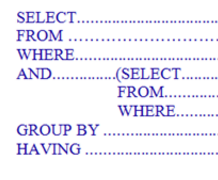 1.2.	(2 valores) Qual a morada dos estúdios que já produziram filmes a preto e branco, i.e. aCores=False?(Resposta: 1/2 página)	Critérios de correção:- 0,5 valores IN ou junção- 1,5 valores para resto- erros, omissões, redundâncias ou indentação desadequada: -20% a -1001.3.	(2 valores) Quais as atrizes que fizeram mais do que um filme?(Resposta: 1/2 página)Critérios de correção:- 0,5 valores Exists ou Having- 1,5 valores para resto- erros, omissões, redundâncias ou indentação desadequada: -20% a -1001.4.	(2 valores) Qual do filme com maior duração?(Resposta: 1/2 página)Critérios de correção:- 0,5 valores para ALL ou Max- 1,5 valores para resto - erros, omissões, redundâncias, indentação ou formatação desadequada: -20% a -100%1.5.	(2 valores) Quais os estúdios que produziram mais do que um filme?	(Resposta: 1/2 página)Critérios de correção:- 0,5 valores para opradores- 1,5 valores para resto - erros, omissões, redundâncias, indentação ou formatação desadequada: -20% a -100%2.	Modelação de Bases de Dados2.1.	(2 valores) Explique e justifique o que entende pela forma normal Boyce-Codd, BCNF.(Resposta: 1/2 página)	Critérios de correção:- explicar BNCF (1 valor)- justificar BCNF (1 valor)- erros, omissões ou redundâncias: -20% a -100%2.2. (2 valores) Para a relação R(a, b, c, d)  e o conjunto das respetivas dependências funcionais: F = { a->acd, b->bd,  c->cd} encontre a relação não redundante e reduzida à direita e à esquerda. Justifique a resposta.(Resposta: 1/2 página)Critérios de correção:- encontrar a forma não redundante (1 valor)- encontrar a forma reduzida à esquerda e à direita(1 valor)- erros, omissões ou redundâncias: -20% a -100%2.3.	(2 valores) (2 valores) Explique o que entende por consultas com caminhos redundantes, ou múltiplos, entre tabelas e os inconvenientes que podem trazer. Exemplifique com uma base de dados com 4 tabelas:	•	A (a->_) •	B (b->_)•	C (c-> a, _)•	D (d-> a, b, c, _)(Resposta: 1 página)Critérios de correção:- 1 valor: caminhos redundantes e inconvenientes que pode trazer- 1 valor: resultados com as tabelas do exemplo- erros, omissões ou redundâncias: -20% a -100%3.	Projeto de Bases de DadosNuma garagem de uma conhecida marca de automóveis realizam vendas e fazem a manutenção dos veículos. No setor de vendas pretendem criar uma nova base de dados. Pretende ainda associar a cada venda o nome do funcionário do stand.  A base de dados deve suportar o histórico dos veículos vendidos. Deve ainda ser mantida a informação dos clientes particulares e empresas. Pretende-se manter a informação dos fornecedores e dos produtos extra adquiridos para os veículos. Associado a cada venda de um veículo existe uma fatura, com data, cliente, nome do funcionário do stand e os trabalhos extra que foram realizados. Em cada trabalho extra deve ser referido os produtos e a mão-de-obra em quantidade e valor monetário. 3.1.	(2 valores) Desenhe o diagrama do Modelo Entidade-Relação. Identifique as entidades e respetivos atributos. Identifique cada relacionamento e classifique quanto à cardinalidade (1:1, 1:N, N:N). No diagrama não exceda o valor de 71 na soma das entidades. (Resposta: 1 página)Critérios de correção:- 1 valor: entidades e relações (cardinalidade)- 1 valor: modelos E/R - erros, omissões ou redundâncias: -20% a -100%3.2.	(2 valores) Desenhe a base de dados relacional correspondente ao modelo anterior, em que nas ligações de 1:N a tabela com uma única linha é desenhada em cima e da tabela com várias linhas é desenhada por baixo. Não exceda as 71 tabelas e evite a possibilidade de consultas com caminhos múltiplos. (Resposta: 1 página)Critérios de correção:- 1 valor: tabelas- 1 valor: cardinalidade  - valoriza-se a simplicidade, a representação e a não-transitividade- erros, omissões ou redundâncias: -20% a -100%FIM